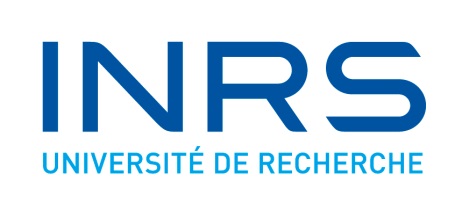 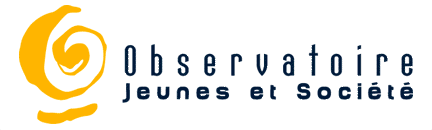 ENGAGEMENT À LA CONFIDENTIALITÉpour le personnel et les étudiants stagiairesde l’Observatoire Jeunes et société (OJS)Je, soussigné(e), m’engage à : tenir confidentiel, verbalement et dans la rédaction ultérieure de rapport, tout renseignement nominatif sur les participants dans le cadre des recherches de l’Observatoire Jeunes et société (OJS) ;communiquer les renseignements recueillis sur les participants seulement aux personnes autorisées à les recevoir dans le cadre de chaque étude spécifique; conserver les données en lieu sûr, avec accès restreint aux personnes autorisées;respecter le droit des participants de refuser de prendre part à une étude ou de divulguer certains des renseignements demandés; respecter de façon générale la vie privée, le libre arbitre et le bien-être des personnes participant à toute étude de l’OJS; remettre tous les renseignements nominatifs recueillis au responsable de l’étude et de ne conserver aucune donnée nominative après ma période d’engagement pour une étude spécifique. Projet de recherche :	Nom de l’employé ou du stagiaire :	Signature : Date :